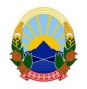 Република Македонија   И З В Р Ш И Т Е Л                                                                 	               ул.Св.Климент Охридски бр.21 А/2именуван за подрачјето     на Основниот суд    Скопје 1 и Скопје 2                              			 тел.тел. 02 3 207-207izvrsitel_petreskizoran@yahoo.com                                    		И.бр.14/2021ЈАВНА ОБЈАВА(врз основа на член 48 од Законот за извршување, Сл. Весник бр.72 од 12.04.2016 година и чл.11 од Законот за изменување и дополнување на законот за извршување, Сл.Весник бр.233 од 20.12.2018 година)Извршителот Зоран Петрески постапувајќи по предлог на доверителот ШПАРКАСЕ БАНКА МАКЕДОНИЈА АД Скопје со седиште на  ул.Македонија бр.9/11,  против должникот Милча Арсовски од Скопје со живеалиште на  ул.Радишанска бр.49, заради остварување на парично побарување, на ден 25.11.2022 година го ПОВИКУВАдолжникот Милча Арсовски од Скопје со живеалиште на  ул.Радишанска бр.49 да се јави во канцеларијата на извршителот на ул.Св.Климент Охридски бр.21 А/2 Скопје, заради доставување на Налог за извршување (врз основа на чл.96 од ЗИ) од 22.03.2021 година, заведен со И.бр.14/2021 ВО РОК ОД 1(еден) ДЕН, сметано од денот на последното објавување на ова јавно повикување во јавното гласило. СЕ ПРЕДУПРЕДУВА должникот Милча Арсовски дека ваквиот начин на доставување се смета за уредна достава и дека за негативните последици кои можат да настанат ги сноси самата странка. ИЗВРШИТЕЛ 								       Зоран Петрески